ПРЕСС-ВЫПУСК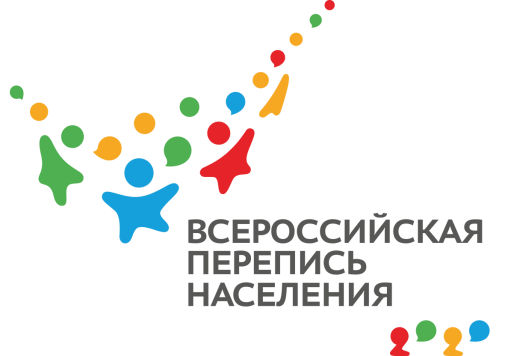 ОБ-83-10/                   -ДР от 09.04.2020г.ВПН-2020: ПЕРСОНАЛЬНЫЕ ДАННЫЕ В СОХРАННОСТИНесмотря на то, что проведение Всероссийской переписи населения планируется в цифровом формате, жителям страны не стоит беспокоиться за сохранность своих персональных данных.Все переписные листы, которые в подавляющем большинстве случаев будут заполняться в электронном формате, анонимны. Никто не спросит у вас имени, фамилии и отчества, а также подтверждения информации с помощью предъявления паспорта. Крымстат работает с подробной, но деперсонифицированной информацией: в анкетах Всероссийской переписи населения нет вопросов об имени человека и о размере его доходов. Пользователи портала "Госуслуги" и переписчики будут заносить в электронные переписные листы только обезличенную информацию.Данные респондентов не будут доступны налоговой службе или каким-либо еще ведомствам и организациям. За всю историю отечественной статистики не было ни одного случая утечки информации. Основной этап Всероссийской переписи населения будет проведен в октябре 2020 года. Всероссийская перепись населения должна пройти с широким применением цифровых технологий. Это вторая перепись в Республике Крым после 2014 года в составе Российской Федерации. Главным нововведением станет возможность самостоятельного прохождения переписи на портале государственных услуг (gosuslugi.ru). При обходе жилых помещений переписчики будут использовать планшеты со специальным программным обеспечением. Тем, кто уже прошел интернет-перепись, достаточно будет показать код подтверждения. Переписчики будут иметь специальную экипировку и удостоверение, действительное при предъявлении паспорта. Также переписаться можно будет на стационарных участках, в том числе в помещениях МФЦ.Ссылка на источник информации обязательна.Руководитель                                                                                          О.И. Балдина